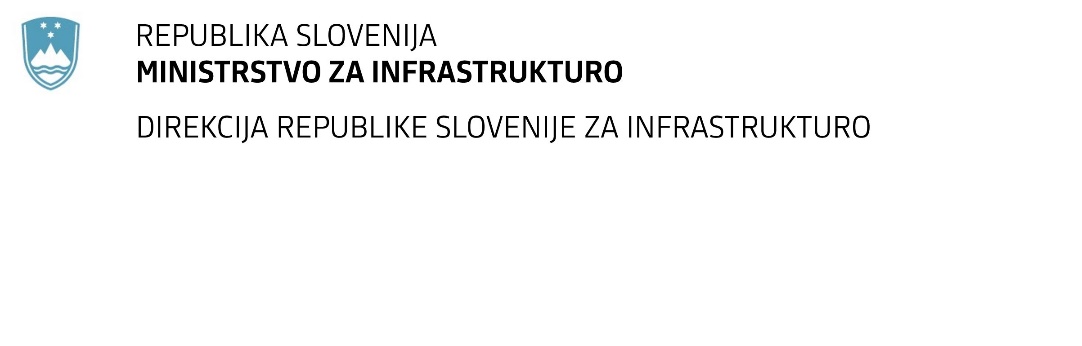 SPREMEMBA RAZPISNE DOKUMENTACIJE za oddajo javnega naročila Obvestilo o spremembi razpisne dokumentacije je objavljeno na "Portalu javnih naročil". Obrazložitev sprememb:Spremembe so sestavni del razpisne dokumentacije in jih je potrebno upoštevati pri pripravi ponudbe.Številka:43001-158/2022oznaka naročila:D-126/22 G   Datum:27.05.2022MFERAC:2431-22-000676/0 Obnova regionalne ceste R1-219/1237, Poljčane-Podplat na stacionaži od km 6.370 do km 8.095Naročnik spreminja »Popis del« in sicer, tako da omogoči povezave za VII. IZDELAVA BCP OBRAZCEV  'Popis del'!F95;2  .V priloženem popisu del pravilno deluje povezava za VII. IZDELAVA BCP OBRAZCEV  'Popis del'!F95;2  .